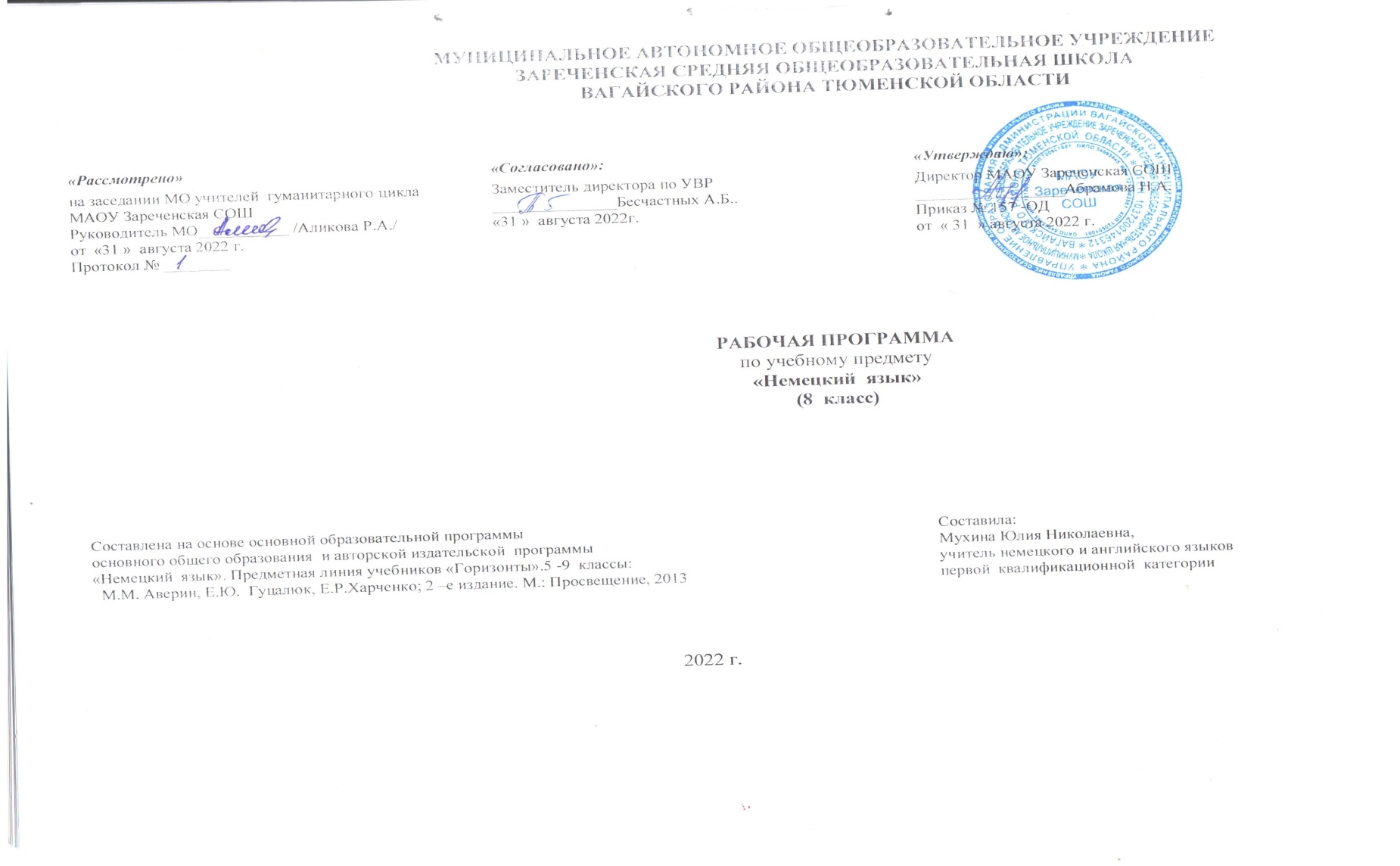 Рабочая программа предмета «Немецкий язык» для основного общего образования разработана на основе УМК «Горизонты» 8  класс    автор Аверин М.М.., рассчитана на 34 часа в год (1 час в неделю).Планируемые результаты освоения учебного предметаСодержание учебного предметаТематическое планирование, в том числе с учетом рабочей программы воспитания с указанием количества часов, отводимых на освоение каждой темыПРИЛОЖЕНИЕ Календарно-тематическое планирование. Планируемые результатыВыпускник научитсяВыпускник получит возможность научитьсяЛичностныевоспитание российской гражданской идентичности: патриотизма, любви и уважения к Отечеству, чувства гордости за свою Родину, прошлое и настоящее многонационального народа России; осознание своей этнической принадлежности, знание истории, языка, культуры своего народа, своего края, основ культурного наследия народов России и человечества; усвоение гуманистических, демократических и традиционных ценностей многонационального российского общества; воспитание чувства ответственности и долга перед Родиной;формирование ответственного отношения к учению, готовности и способности обучающихся к саморазвитию и самообразованию на основе мотивации к обучению и познанию, осознанному выбору и построению дальнейшей индивидуальной траектории образования на базе ориентировки в мире профессий и профессиональных предпочтений, с учётом устойчивых познавательных интересов;формирование целостного мировоззрения, соответствующего современному уровню развития науки и общественной практики, учитывающего социальное, культурное, языковое, духовное многообразие современного мира;формирование осознанного, уважительного и доброжелательного отношения к другому человеку, его мнению, мировоззрению, культуре, языку, вере, гражданской позиции, к истории, культуре, религии, традициям, языкам, ценностям народов России и народов мира; готовности и способности вести диалог с другими людьми и достигать в нём взаимопонимания;освоение социальных норм, правил поведения, ролей и форм социальной жизни в группах и сообществах, включая взрослые и социальные сообщества; участие в школьном самоуправлении и общественной жизни в пределах возрастных компетенций с учётом региональных, этнокультурных, социальных и экономических особенностей;развитие морального сознания и компетентности в решении моральных проблем на основе личностного выбора, формирование нравственных чувств и нравственного поведения, осознанного и ответственного отношения к собственным поступкам;формирование коммуникативной компетентности в общении и сотрудничестве со сверстниками, старшими и младшими в процессе образовательной, общественно полезной, учебно-исследовательской, творческой и других видов деятельности;формирование ценности здорового и безопасного образа жизни; усвоение правил индивидуального и коллективного безопасного поведения в чрезвычайных ситуациях, угрожающих жизни и здоровью людей, правил поведения на транспорте и на дорогах;формирование основ экологической культуры на основе признания ценности жизни во всех её проявлениях и необходимости ответственного, бережного отношения к окружающей среде;осознание значения семьи в жизни человека и общества, принятие ценности семейной жизни, уважительное и заботливое отношение к членам своей семьи;развитие эстетического сознания через освоение художественного наследия народов России и мира, творческой деятельности эстетического характера.воспитание российской гражданской идентичности: патриотизма, любви и уважения к Отечеству, чувства гордости за свою Родину, прошлое и настоящее многонационального народа России; осознание своей этнической принадлежности, знание истории, языка, культуры своего народа, своего края, основ культурного наследия народов России и человечества; усвоение гуманистических, демократических и традиционных ценностей многонационального российского общества; воспитание чувства ответственности и долга перед Родиной;формирование ответственного отношения к учению, готовности и способности обучающихся к саморазвитию и самообразованию на основе мотивации к обучению и познанию, осознанному выбору и построению дальнейшей индивидуальной траектории образования на базе ориентировки в мире профессий и профессиональных предпочтений, с учётом устойчивых познавательных интересов;формирование целостного мировоззрения, соответствующего современному уровню развития науки и общественной практики, учитывающего социальное, культурное, языковое, духовное многообразие современного мира;формирование осознанного, уважительного и доброжелательного отношения к другому человеку, его мнению, мировоззрению, культуре, языку, вере, гражданской позиции, к истории, культуре, религии, традициям, языкам, ценностям народов России и народов мира; готовности и способности вести диалог с другими людьми и достигать в нём взаимопонимания;освоение социальных норм, правил поведения, ролей и форм социальной жизни в группах и сообществах, включая взрослые и социальные сообщества; участие в школьном самоуправлении и общественной жизни в пределах возрастных компетенций с учётом региональных, этнокультурных, социальных и экономических особенностей;развитие морального сознания и компетентности в решении моральных проблем на основе личностного выбора, формирование нравственных чувств и нравственного поведения, осознанного и ответственного отношения к собственным поступкам;формирование коммуникативной компетентности в общении и сотрудничестве со сверстниками, старшими и младшими в процессе образовательной, общественно полезной, учебно-исследовательской, творческой и других видов деятельности;формирование ценности здорового и безопасного образа жизни; усвоение правил индивидуального и коллективного безопасного поведения в чрезвычайных ситуациях, угрожающих жизни и здоровью людей, правил поведения на транспорте и на дорогах;формирование основ экологической культуры на основе признания ценности жизни во всех её проявлениях и необходимости ответственного, бережного отношения к окружающей среде;осознание значения семьи в жизни человека и общества, принятие ценности семейной жизни, уважительное и заботливое отношение к членам своей семьи;развитие эстетического сознания через освоение художественного наследия народов России и мира, творческой деятельности эстетического характера.Метапредметныеумение самостоятельно определять цели своего обучения, ставить и формулировать для себя новые задачи в учёбе и познавательной деятельности, развивать мотивы и интересы своей познавательной деятельности;умение самостоятельно планировать пути достижения целей, в том числе альтернативные, осознанно выбирать наиболее эффективные способы решения учебных и познавательных задач;умение соотносить свои действия с планируемыми результатами, осуществлять контроль своей деятельности в процессе достижения результата, определять способы действий в рамках предложенных условий и требований, корректировать свои действия в соответствии с изменяющейся ситуацией;умение оценивать правильность выполнения учебной задачи, собственные возможности её решения;владение основами самоконтроля, самооценки, принятия решений и осуществления осознанного выбора в учебной и познавательной деятельности;умение определять понятия, создавать обобщения, устанавливать аналогии, классифицировать, самостоятельно выбирать основания и критерии для классификации, устанавливать причинно-следственные связи, строить логическое рассуждение, умозаключение (индуктивное, дедуктивное и по аналогии) и делать выводы;умение создавать, применять и преобразовывать знаки и символы, модели и схемы для решения учебных и познавательных задач; смысловоеумение самостоятельно определять цели своего обучения, ставить и формулировать для себя новые задачи в учёбе и познавательной деятельности, развивать мотивы и интересы своей познавательной деятельности;умение самостоятельно планировать пути достижения целей, в том числе альтернативные, осознанно выбирать наиболее эффективные способы решения учебных и познавательных задач;умение соотносить свои действия с планируемыми результатами, осуществлять контроль своей деятельности в процессе достижения результата, определять способы действий в рамках предложенных условий и требований, корректировать свои действия в соответствии с изменяющейся ситуацией;умение оценивать правильность выполнения учебной задачи, собственные возможности её решения;владение основами самоконтроля, самооценки, принятия решений и осуществления осознанного выбора в учебной и познавательной деятельности;умение определять понятия, создавать обобщения, устанавливать аналогии, классифицировать, самостоятельно выбирать основания и критерии для классификации, устанавливать причинно-следственные связи, строить логическое рассуждение, умозаключение (индуктивное, дедуктивное и по аналогии) и делать выводы;умение создавать, применять и преобразовывать знаки и символы, модели и схемы для решения учебных и познавательных задач; смысловоечтение;умение организовывать учебное сотрудничество и совместную деятельность с учителем и сверстниками; работать индивидуально и в группе: находить общее решение и разрешать конфликты на основе согласования позиций и учёта интересов; формулировать, аргументировать и отстаивать своё мнение;умение осознанно использовать речевые средства в соответствии с задачей коммуникации для выражения своих чувств, мыслей и потребностей; планирования и регуляции своей деятельности, владения устной и письменной речью, монологической контекстной речью;10)формирование и развитие компетентности в области использования информационно-коммуникационных технологий (далее ИКТ-компетенции).чтение;умение организовывать учебное сотрудничество и совместную деятельность с учителем и сверстниками; работать индивидуально и в группе: находить общее решение и разрешать конфликты на основе согласования позиций и учёта интересов; формулировать, аргументировать и отстаивать своё мнение;умение осознанно использовать речевые средства в соответствии с задачей коммуникации для выражения своих чувств, мыслей и потребностей; планирования и регуляции своей деятельности, владения устной и письменной речью, монологической контекстной речью;10)формирование и развитие компетентности в области использования информационно-коммуникационных технологий (далее ИКТ-компетенции).ПредметныеГоворение. Диалогическая речьГоворение. Диалогическая речьПредметныевести комбинированный диалог в стандартных ситуациях неофициального общения, соблюдая нормы речевого этикета, принятые в стране изучаемого языка.брать и давать интервью, обращаться с просьбой, давать советы, выражать свою точку зрения, обосновывая ееПредметныеГоворение. Монологическая речьГоворение. Монологическая речьПредметныевысказываться о фактах и событиях, используя основные коммуникативные типы речи; передавать содержание, основную мысль прочитанного с опорой на текст, ключевые слова/план; выражать свое мнение, отношение к чему-либо; характеризовать героев прослушанного/прочитанного текста.сравнивать что-либо с элементами аргументации; делать сообщение в связи с прочитанным текстом; представлять результаты проектной работы.ПредметныеАудированиеАудированиеПредметныепонимать в целом речь учителя по ведению урока;распознавать на слух и понимать связное высказывание учителя, одноклассника, построенное на знакомом материале; 	понимать основное содержание несложных аутентичных текстов в рамках тем, отобранных для основной школы.понимать в целом речь учителя по ведению урока;распознавать на слух и понимать связное высказывание учителя, одноклассника, построенное на знакомом материале; 	понимать основное содержание несложных аутентичных текстов в рамках тем, отобранных для основной школы.ПредметныеЧтениеЧтениеПредметныесоотносить графический образ слова с его звуковым образом;соблюдать правильное ударение в словах и фразах, интонацию в целом;выразительно	читать	вслух	небольшие	тексты,	содержащие	изученный материал;соблюдать правильное ударение в словах и фразах, интонацию в целом.зрительно воспринимать текст, узнавать знакомые слова и грамматические явления и понимать основное содержание аутентичных текстов разных жанров и стилей;прогнозировать содержание текста на основе заголовка или начала текста;определять тему, основную мысль;устанавливать логическую последовательность основных фактов текста.ПредметныеПисьменная речьПисьменная речьПредметныевладеть	основными	правилами	орфографии,	написанием	наиболее употребительных слов;заполнять формуляр, анкету;писать с опорой на образец личное письмо зарубежному другу; сообщать краткие сведения о себе, запрашивать информацию.делать краткие выписки из текста с целью их использования в собственных устных высказываниях;составлять	план/тезисы	устного	или	письменного сообщения;писать небольшие письменные высказывания с опорой на образец.ПредметныеЯзыковая компетентностьЯзыковая компетентностьПредметныеФонетическая сторона речиФонетическая сторона речиПредметныеразличать на слух и адекватно, без фонематических ошибок, произносить все звуки немецкого языка;соблюдать нормы произношения звуков немецкого языка при чтении вслух и в устной речи;различать на слух и адекватно, без фонематических ошибок, произносить все звуки немецкого языка;соблюдать нормы произношения звуков немецкого языка при чтении вслух и в устной речи;соблюдать правильное ударение в изолированном слове, фразе;соблюдать правильное ударение в изолированном слове, фразе;различать коммуникативный тип предложения по его интонации;различать коммуникативный тип предложения по его интонации;делить предложения на смысловые группы.делить предложения на смысловые группы.ОрфографияОрфографиясоотносить графический образ слова с его звуковым образом; вставлять пропущенные буквывладеть основными правилами чтения и орфографии, написанием наиболее употребительных словЛексическая сторона речиЛексическая сторона речиузнавать в письменном тексте и тексте, воспринимаемом на слух, лексические единицы, обслуживающие ситуацию общения в пределах тематики курса;узнавать в письменном тексте и тексте, воспринимаемом на слух, лексические единицы, обслуживающие ситуацию общения в пределах тематики курса;воспроизводить и употреблять лексические единицы в речи в соответствии с коммуникативной задачей;воспроизводить и употреблять лексические единицы в речи в соответствии с коммуникативной задачей;употреблять в устной и письменной речи в их основном значении изученные лексические единицы (слова, словосочетания, реплики-клише речевого этикета) в соответствии с решаемой коммуникативной задачей;употреблять в устной и письменной речи в их основном значении изученные лексические единицы (слова, словосочетания, реплики-клише речевого этикета) в соответствии с решаемой коммуникативной задачей;узнавать зрительно и на слух простые словообразовательные элементы (суффиксы, префиксы), а также сложные слова и слова, образованные на основе конверсии;узнавать зрительно и на слух простые словообразовательные элементы (суффиксы, префиксы), а также сложные слова и слова, образованные на основе конверсии;использовать наиболее употребительные из них в речи.использовать наиболее употребительные из них в речи.Грамматическая сторона речиГрамматическая сторона речиопознавать зрительно в тексте и на слух новые грамматические явления;опознавать зрительно в тексте и на слух новые грамматические явления;передавать (выборочно) новые грамматические явления в целях их лучшего осознания;передавать (выборочно) новые грамматические явления в целях их лучшего осознания;использовать в речи простые предложения;использовать в речи простые предложения;соблюдать порядок слов в придаточном предложении;соблюдать порядок слов в придаточном предложении;использовать все типы вопросительных предложений;использовать все типы вопросительных предложений;употреблять в речи предложения с глаголами legen, stellen, hangen, требующие после себя дополнения в Akkusativ и обстоятельства места;употреблять в речи предложения с глаголами legen, stellen, hangen, требующие после себя дополнения в Akkusativ и обстоятельства места;выражать с помощью формы Imperativ побуждение (просьбу), давать совет;выражать с помощью формы Imperativ побуждение (просьбу), давать совет;различать зрительно и на слух безличные и неопределенно-личные предложения;различать зрительно и на слух безличные и неопределенно-личные предложения;переводить (выборочно) предложения с инфинитивными группами;переводить (выборочно) предложения с инфинитивными группами;различать зрительно и на слух сложносочиненные и сложноподчиненные предложения;различать зрительно и на слух сложносочиненные и сложноподчиненные предложения;различать сложноподчиненные предложения с союзом dass, ob и использовать их в речи;различать сложноподчиненные предложения с союзом dass, ob и использовать их в речи;использовать в речи сложноподчиненные предложения причины с союзами weil, da;использовать в речи сложноподчиненные предложения причины с союзами weil, da;использовать в речи все виды сложноподчиненных предложений;использовать в речи все виды сложноподчиненных предложений;образовывать три основные формы глаголов: сильных и слабых;образовывать три основные формы глаголов: сильных и слабых;различать употребление глаголов в Perfekt cо вспомогательными глаголами haben и sein;различать употребление глаголов в Perfekt cо вспомогательными глаголами haben и sein;использовать в речи Prateritum слабых, сильных глаголов;использовать в речи Prateritum слабых, сильных глаголов;различать отделяемые и неотделяемые приставки глаголов;различать отделяемые и неотделяемые приставки глаголов;употреблять глаголы в Prasens, Perfekt, Prateritum в речи;употреблять глаголы в Prasens, Perfekt, Prateritum в речи;систематизировать употребление с существительными определенного, неопределенного и нулевого артиклей;систематизировать употребление с существительными определенного, неопределенного и нулевого артиклей;систематизировать склонение существительных и прилагательных;систематизировать склонение существительных и прилагательных;использовать их в соответствующих падежах;использовать их в соответствующих падежах;различать употребление предлогов двойного управления, Akkusativ и Dativ, использовать их в речи;различать употребление предлогов двойного управления, Akkusativ и Dativ, использовать их в речи;различать личные, притяжательные и неопределенные местоимения, употреблять их в речи;различать личные, притяжательные и неопределенные местоимения, употреблять их в речи;употреблять в речи количественные числительные до 100, порядковые до 30.употреблять в речи количественные числительные до 100, порядковые до 30.Перечень и название тематического раздела в соответствии с требованиями ФГОСКраткая характеристика содержания тематического разделаРаздел 1. Здоровый образ жизни: режим труда и отдыха, спорт, питание. Фитнес и спорт, 5 чПовторение названий частей тела, видов спорта, травм. Беседа о предпочтениях в спорте в формате интервью, монологических высказываний. Диалоги о травмах, формулирование отговорок,Раздел 2. Школьное образование, школьная жизнь,изучаемые предметы и отношение к ним. Переписка с зарубежными сверстниками. Страна/страны второго иностранного языка и родная страна, их географическое положение, столицы и крупные города, достопримечательности, культурные особенности. Межличностные взаимоотношения в семье, со сверстниками. Школьный обмен, 5 чБеседа о проблемах, связанных с проживанием в другой стране по программе школьного обмена. Заполнение формуляра участника школьного обмена. Описание комнаты временного проживания во время школьного обмена. Диалог о семье принимающей стороны. Союз sondern. Глаголы с дополнениями в винительном и дательном падежах legen/liegen, stellen\stehen, hängen. Предлоги места и направления.Раздел 3. Страна/страны второго иностранногоязыка и родная страна, их географическое положение, столицы и крупные города, достопримечательности, культурные особенности. Наши праздники, 4 чПраздники в Германии и России. Чтение электронного письма и написание ответа на него по плану. Написание диалога с опорой на образец о планировании свободного времени. Выполнение творческого проекта по теме «Наши праздники». Косвенный вопрос. Глагол wissenРаздел 4. Страна/страны второго иностранного языка и родная страна, их географическое положение, столицы и крупные города, достопримечательности, культурные особенности.Воздух Берлина, 5 чГород Берлин: чтение текстов о культурных и исторических достопримечательностях города, сопоставление их с фотографиями. Составление программы свободного времяпрепровождения. Составление диалогов о покупке билетов. Предлоги места и направления.Раздел 5. Природа. Проблемы экологии. Защитаокружающей среды. Климат, погода. Мы и окружающий мир, 4 чЛандшафты. Погода. Монологическое высказывание о месте, в котором бы хотелось жить: обсуждение преимуществ и недостатков проживания в городе, деревне, на море, в горах и т.д.; о последствиях природных катастроф. Чтение и понимание текстов, формулирование советов по защите окружающей среды.8Придаточные условные предложения с союзами wenn, trotzdem. Отрицания keiner, niemand, nichts, nie. Словообразование: отглагольные существительные.Раздел 6. Досуг и увлечения. Виды отдыха, путешествия. Транспорт. Покупки. Страна/страны второго иностранного языка и родная страна, их географическое положение, столицы и крупные города, достопримечательности, культурные особенности. Путешествие по Рейну, 4 чПутешествия: чтение и понимание текстов о путешествии по Рейну, составление плана с иллюстрациями; разыгрывание диалогов о покупке билетов. Выполнение творческого проекта «Планируем путешествие». Прилагательные перед существительными в единственном числе.Словообразование: Сложные существительные. Предлоги дательного и винительного падежей. Предлоги места и направления (обобщение).Раздел 7. Досуг и увлечения. Виды отдыха, путешествия. Транспорт. Покупки. Прощальная вечеринка, 4 чПереезд: диалог-обмен мнениями о переезде за границу. Продукты и напитки, подарки для вечеринки. Кулинарные рецепты. Выполнение творческого проекта «Прощальная вечеринка». Глаголы с двойным дополнением (в дательном и винительном падежах).Раздел 8. Повторение и контроль лексикограмматических единиц, 3 чПовторить и употреблять в устной/письменной речи изученные лексикограмматические единицы.№ п/пНазвание темыКоличество часов, отводимых на освоение темыРаздел 1. Здоровый образ жизни: режим труда и отдыха, спорт, питание. Фитнес и спорт, 5 чРаздел 1. Здоровый образ жизни: режим труда и отдыха, спорт, питание. Фитнес и спорт, 5 чРаздел 1. Здоровый образ жизни: режим труда и отдыха, спорт, питание. Фитнес и спорт, 5 ч1Виды спорта.12Спорт в моей жизни.13Спортсмены Германии, Австрии и Швейцарии.14Спортивные травмы.15Тест по теме «Фитнес и спорт».1Раздел 2. Школьное образование, школьная жизнь, изучаемые предметы и отношение к ним. Переписка с зарубежными сверстниками. Страна/страны второго иностранного языка и родная страна, их географическое положение, столицы и крупные города, достопримечательности, культурные особенности. Межличностные взаимоотношения в семье, со сверстниками. Школьный обмен, 5 чРаздел 2. Школьное образование, школьная жизнь, изучаемые предметы и отношение к ним. Переписка с зарубежными сверстниками. Страна/страны второго иностранного языка и родная страна, их географическое положение, столицы и крупные города, достопримечательности, культурные особенности. Межличностные взаимоотношения в семье, со сверстниками. Школьный обмен, 5 чРаздел 2. Школьное образование, школьная жизнь, изучаемые предметы и отношение к ним. Переписка с зарубежными сверстниками. Страна/страны второго иностранного языка и родная страна, их географическое положение, столицы и крупные города, достопримечательности, культурные особенности. Межличностные взаимоотношения в семье, со сверстниками. Школьный обмен, 5 ч6Программа школьного обмена.17Германия и Россия: условия проживания и обучения.18Анкета участника программы школьного обмена.19В принимающей семье.110Тест по теме «Школьный обмен».1Раздел 3. Страна/страны второго иностранного языка и родная страна, их географическое положение, столицы и крупные города, достопримечательности, культурные особенности. Наши праздники, 4 чРаздел 3. Страна/страны второго иностранного языка и родная страна, их географическое положение, столицы и крупные города, достопримечательности, культурные особенности. Наши праздники, 4 чРаздел 3. Страна/страны второго иностранного языка и родная страна, их географическое положение, столицы и крупные города, достопримечательности, культурные особенности. Наши праздники, 4 ч11Праздники. Модальный глагол wissen. 112Праздники. Вопросительные слова.113Праздники Германии и России. 114Проект:  «Наши праздники».1Раздел 4. Страна/страны второго иностранного языка и родная страна, их географическое положение, столицы и крупные города, достопримечательности, культурные особенности. Воздух Берлина, 5 чРаздел 4. Страна/страны второго иностранного языка и родная страна, их географическое положение, столицы и крупные города, достопримечательности, культурные особенности. Воздух Берлина, 5 чРаздел 4. Страна/страны второго иностранного языка и родная страна, их географическое положение, столицы и крупные города, достопримечательности, культурные особенности. Воздух Берлина, 5 ч15Берлин – столица Германии116Достопримечательности Берлина217Прогулка по Берлину. Ориентирование в городе.218Проект:  «Мой любимый город».119Тест по теме «Воздух Берлина».1Раздел 5. Природа. Проблемы экологии. Защита окружающей среды. Климат, погода. Мы и окружающий мир, 4 чРаздел 5. Природа. Проблемы экологии. Защита окружающей среды. Климат, погода. Мы и окружающий мир, 4 чРаздел 5. Природа. Проблемы экологии. Защита окружающей среды. Климат, погода. Мы и окружающий мир, 4 ч20Выбор места для проживания: за и против.121Климат и погода.122Экологические проблемы окружающей среды и пути их решения.123Проект:  «Мы и окружающий мир».1Раздел 6. Досуг и увлечения. Виды отдыха, путешествия. Транспорт. Покупки. Страна/страны второго иностранного языка и родная страна, их географическое положение, столицы и крупные города, достопримечательности, культурные особенности. Путешествие по Рейну, 4 чРаздел 6. Досуг и увлечения. Виды отдыха, путешествия. Транспорт. Покупки. Страна/страны второго иностранного языка и родная страна, их географическое положение, столицы и крупные города, достопримечательности, культурные особенности. Путешествие по Рейну, 4 чРаздел 6. Досуг и увлечения. Виды отдыха, путешествия. Транспорт. Покупки. Страна/страны второго иностранного языка и родная страна, их географическое положение, столицы и крупные города, достопримечательности, культурные особенности. Путешествие по Рейну, 4 ч24Река Рейн: географические и культурно-исторические особенности.125Экскурсионный тур по Рейну.126В билетной кассе.127Проект «План путешествия».1Раздел 7. Досуг и увлечения. Виды отдыха, путешествия. Транспорт. Покупки. Прощальная вечеринка, 4 чРаздел 7. Досуг и увлечения. Виды отдыха, путешествия. Транспорт. Покупки. Прощальная вечеринка, 4 ч28Переезд за границу.129Что нужно для вечеринки? Идеи подарков. 130Время прощания.131Тест по теме «Прощальная вечеринка»1Раздел 8. Повторение и контроль лексико-грамматических единиц, 3 чРаздел 8. Повторение и контроль лексико-грамматических единиц, 3 ч32Урок комплексного повторения лексических и грамматических единиц133Промежуточное тестирование лексико-грамматических знаний по немецкому языку за курс 8 класса134Работа над ошибками промежуточного тестирования.1№ п/пНазвание темыДата Дата Дата Дата Дата Дата № п/пНазвание темыпо планупо фактупо фактупо фактупо фактупо фактуРаздел 1. Здоровый образ жизни: режим труда и отдыха, спорт, питание. Фитнес и спорт, 5 чРаздел 1. Здоровый образ жизни: режим труда и отдыха, спорт, питание. Фитнес и спорт, 5 чРаздел 1. Здоровый образ жизни: режим труда и отдыха, спорт, питание. Фитнес и спорт, 5 ч1Виды спорта.06.092Спорт в моей жизни.13.093Спортсмены Германии, Австрии и Швейцарии.20.094Спортивные травмы.27.095Тест по теме «Фитнес и спорт».04.10Раздел 2. Школьное образование, школьная жизнь, изучаемые предметы и отношение к ним. Переписка с зарубежными сверстниками. Страна/страны второго иностранного языка и родная страна, их географическое положение, столицы и крупные города, достопримечательности, культурные особенности. Межличностные взаимоотношения в семье, со сверстниками. Школьный обмен, 5 чРаздел 2. Школьное образование, школьная жизнь, изучаемые предметы и отношение к ним. Переписка с зарубежными сверстниками. Страна/страны второго иностранного языка и родная страна, их географическое положение, столицы и крупные города, достопримечательности, культурные особенности. Межличностные взаимоотношения в семье, со сверстниками. Школьный обмен, 5 чРаздел 2. Школьное образование, школьная жизнь, изучаемые предметы и отношение к ним. Переписка с зарубежными сверстниками. Страна/страны второго иностранного языка и родная страна, их географическое положение, столицы и крупные города, достопримечательности, культурные особенности. Межличностные взаимоотношения в семье, со сверстниками. Школьный обмен, 5 чРаздел 2. Школьное образование, школьная жизнь, изучаемые предметы и отношение к ним. Переписка с зарубежными сверстниками. Страна/страны второго иностранного языка и родная страна, их географическое положение, столицы и крупные города, достопримечательности, культурные особенности. Межличностные взаимоотношения в семье, со сверстниками. Школьный обмен, 5 чРаздел 2. Школьное образование, школьная жизнь, изучаемые предметы и отношение к ним. Переписка с зарубежными сверстниками. Страна/страны второго иностранного языка и родная страна, их географическое положение, столицы и крупные города, достопримечательности, культурные особенности. Межличностные взаимоотношения в семье, со сверстниками. Школьный обмен, 5 чРаздел 2. Школьное образование, школьная жизнь, изучаемые предметы и отношение к ним. Переписка с зарубежными сверстниками. Страна/страны второго иностранного языка и родная страна, их географическое положение, столицы и крупные города, достопримечательности, культурные особенности. Межличностные взаимоотношения в семье, со сверстниками. Школьный обмен, 5 чРаздел 2. Школьное образование, школьная жизнь, изучаемые предметы и отношение к ним. Переписка с зарубежными сверстниками. Страна/страны второго иностранного языка и родная страна, их географическое положение, столицы и крупные города, достопримечательности, культурные особенности. Межличностные взаимоотношения в семье, со сверстниками. Школьный обмен, 5 чРаздел 2. Школьное образование, школьная жизнь, изучаемые предметы и отношение к ним. Переписка с зарубежными сверстниками. Страна/страны второго иностранного языка и родная страна, их географическое положение, столицы и крупные города, достопримечательности, культурные особенности. Межличностные взаимоотношения в семье, со сверстниками. Школьный обмен, 5 ч6Программа школьного обмена.11.1011.1011.1011.1011.107Германия и Россия: условия проживания и обучения.18.1018.1018.1018.1018.108Анкета участника программы школьного обмена.25.1025.1025.1025.1025.109В принимающей семье.08.1108.1108.1108.1108.1110Тест по теме «Школьный обмен».15.1115.1115.1115.1115.11Раздел 3. Страна/страны второго иностранного языка и родная страна, их географическое положение, столицы и крупные города, достопримечательности, культурные особенности. Наши праздники, 4 чРаздел 3. Страна/страны второго иностранного языка и родная страна, их географическое положение, столицы и крупные города, достопримечательности, культурные особенности. Наши праздники, 4 чРаздел 3. Страна/страны второго иностранного языка и родная страна, их географическое положение, столицы и крупные города, достопримечательности, культурные особенности. Наши праздники, 4 чРаздел 3. Страна/страны второго иностранного языка и родная страна, их географическое положение, столицы и крупные города, достопримечательности, культурные особенности. Наши праздники, 4 чРаздел 3. Страна/страны второго иностранного языка и родная страна, их географическое положение, столицы и крупные города, достопримечательности, культурные особенности. Наши праздники, 4 чРаздел 3. Страна/страны второго иностранного языка и родная страна, их географическое положение, столицы и крупные города, достопримечательности, культурные особенности. Наши праздники, 4 чРаздел 3. Страна/страны второго иностранного языка и родная страна, их географическое положение, столицы и крупные города, достопримечательности, культурные особенности. Наши праздники, 4 чРаздел 3. Страна/страны второго иностранного языка и родная страна, их географическое положение, столицы и крупные города, достопримечательности, культурные особенности. Наши праздники, 4 ч11Праздники. Модальный глагол wissen. 22.1122.1122.1122.1122.1112Праздники. Вопросительные слова.29.1129.1129.1129.1129.1113Праздники Германии и России. 06.1206.1206.1206.1206.1214Проект:  «Наши праздники».13.1213.1213.1213.1213.12Раздел 4. Страна/страны второго иностранного языка и родная страна, их географическое положение, столицы и крупные города, достопримечательности, культурные особенности. Воздух Берлина, 5 чРаздел 4. Страна/страны второго иностранного языка и родная страна, их географическое положение, столицы и крупные города, достопримечательности, культурные особенности. Воздух Берлина, 5 чРаздел 4. Страна/страны второго иностранного языка и родная страна, их географическое положение, столицы и крупные города, достопримечательности, культурные особенности. Воздух Берлина, 5 чРаздел 4. Страна/страны второго иностранного языка и родная страна, их географическое положение, столицы и крупные города, достопримечательности, культурные особенности. Воздух Берлина, 5 чРаздел 4. Страна/страны второго иностранного языка и родная страна, их географическое положение, столицы и крупные города, достопримечательности, культурные особенности. Воздух Берлина, 5 чРаздел 4. Страна/страны второго иностранного языка и родная страна, их географическое положение, столицы и крупные города, достопримечательности, культурные особенности. Воздух Берлина, 5 чРаздел 4. Страна/страны второго иностранного языка и родная страна, их географическое положение, столицы и крупные города, достопримечательности, культурные особенности. Воздух Берлина, 5 чРаздел 4. Страна/страны второго иностранного языка и родная страна, их географическое положение, столицы и крупные города, достопримечательности, культурные особенности. Воздух Берлина, 5 ч15Берлин – столица Германии20.1220.1220.1220.1216Достопримечательности Берлина27.1227.1227.1227.1217Прогулка по Берлину. Ориентирование в городе.17.0117.0117.0117.0118Проект:  «Мой любимый город».24.0124.0124.0124.0119Тест по теме «Воздух Берлина».31.0131.0131.0131.01Раздел 5. Природа. Проблемы экологии. Защита окружающей среды. Климат, погода. Мы и окружающий мир, 4 чРаздел 5. Природа. Проблемы экологии. Защита окружающей среды. Климат, погода. Мы и окружающий мир, 4 чРаздел 5. Природа. Проблемы экологии. Защита окружающей среды. Климат, погода. Мы и окружающий мир, 4 чРаздел 5. Природа. Проблемы экологии. Защита окружающей среды. Климат, погода. Мы и окружающий мир, 4 чРаздел 5. Природа. Проблемы экологии. Защита окружающей среды. Климат, погода. Мы и окружающий мир, 4 чРаздел 5. Природа. Проблемы экологии. Защита окружающей среды. Климат, погода. Мы и окружающий мир, 4 чРаздел 5. Природа. Проблемы экологии. Защита окружающей среды. Климат, погода. Мы и окружающий мир, 4 чРаздел 5. Природа. Проблемы экологии. Защита окружающей среды. Климат, погода. Мы и окружающий мир, 4 ч20Выбор места для проживания: за и против.07.0207.0207.0207.0207.0221Климат и погода.14.0214.0222Экологические проблемы окружающей среды и пути их решения.21.0221.0223Проект:  «Мы и окружающий мир».28.0228.02Раздел 6. Досуг и увлечения. Виды отдыха, путешествия. Транспорт. Покупки. Страна/страны второго иностранного языка и родная страна, их географическое положение, столицы и крупные города, достопримечательности, культурные особенности. Путешествие по Рейну, 4 чРаздел 6. Досуг и увлечения. Виды отдыха, путешествия. Транспорт. Покупки. Страна/страны второго иностранного языка и родная страна, их географическое положение, столицы и крупные города, достопримечательности, культурные особенности. Путешествие по Рейну, 4 чРаздел 6. Досуг и увлечения. Виды отдыха, путешествия. Транспорт. Покупки. Страна/страны второго иностранного языка и родная страна, их географическое положение, столицы и крупные города, достопримечательности, культурные особенности. Путешествие по Рейну, 4 чРаздел 6. Досуг и увлечения. Виды отдыха, путешествия. Транспорт. Покупки. Страна/страны второго иностранного языка и родная страна, их географическое положение, столицы и крупные города, достопримечательности, культурные особенности. Путешествие по Рейну, 4 чРаздел 6. Досуг и увлечения. Виды отдыха, путешествия. Транспорт. Покупки. Страна/страны второго иностранного языка и родная страна, их географическое положение, столицы и крупные города, достопримечательности, культурные особенности. Путешествие по Рейну, 4 чРаздел 6. Досуг и увлечения. Виды отдыха, путешествия. Транспорт. Покупки. Страна/страны второго иностранного языка и родная страна, их географическое положение, столицы и крупные города, достопримечательности, культурные особенности. Путешествие по Рейну, 4 чРаздел 6. Досуг и увлечения. Виды отдыха, путешествия. Транспорт. Покупки. Страна/страны второго иностранного языка и родная страна, их географическое положение, столицы и крупные города, достопримечательности, культурные особенности. Путешествие по Рейну, 4 чРаздел 6. Досуг и увлечения. Виды отдыха, путешествия. Транспорт. Покупки. Страна/страны второго иностранного языка и родная страна, их географическое положение, столицы и крупные города, достопримечательности, культурные особенности. Путешествие по Рейну, 4 ч24Река Рейн: географические и культурно-исторические особенности.14.0314.0314.0325Экскурсионный тур по Рейну.21.0321.0321.0326В билетной кассе.28.0328.0327Проект «План путешествия».04.04.04.04.Раздел 7. Досуг и увлечения. Виды отдыха, путешествия. Транспорт. Покупки. Прощальная вечеринка, 4 чРаздел 7. Досуг и увлечения. Виды отдыха, путешествия. Транспорт. Покупки. Прощальная вечеринка, 4 ч28Переезд за границу.11.0429Что нужно для вечеринки? Идеи подарков. 18.0430Время прощания.25.04.31Тест по теме «Прощальная вечеринка»02.05Раздел 8. Повторение и контроль лексико-грамматических единиц, 3 чРаздел 8. Повторение и контроль лексико-грамматических единиц, 3 ч32Урок комплексного повторения лексических и грамматических единиц16.0516.0516.0533Промежуточное тестирование лексико-грамматических знаний по немецкому языку за курс 8 класса23.0523.0523.0534Работа над ошибками промежуточного тестирования.30.0530.0530.05